EAST SIDE FIRE DISTRICT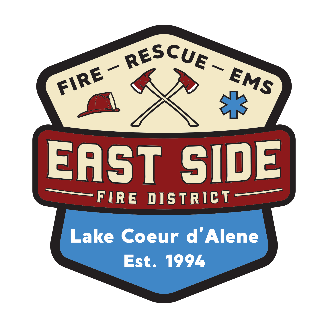 BOARD OF FIRE COMMISSIONERSSPECIAL MEETING AGENDAJune 22, 2020 | 8:30AM20338 S. Hwy 97, Harrison, ID 83833Commissioners present: Fred Fricke, Loren Nelson, Akos AdorFire Chief Dan CurrieDeputy Chief Charlotte PegoraroDistrict Clerk: Amber LoeweHiring Committee: Mary Mills, Captain Norb TwillmannCommissioner Fricke called the meeting to order at 830 hours. Commissioner Ador moved to approve the June 22, 2020 agenda as presented. Commissioner Nelson seconded the motion, which carried by unanimous vote.BUSINESSChief Currie mentioned that, regretfully, Captain Jim Delaney has resigned his position.Chief Currie stated that we may see a temporary reduction of revenue in property taxes due to tax breaks related to COVID-19. Discussion ensued.ACTION ITEM: Approval to purchase new radios through Motorola lease. Chief Currie became aware of a program to procure a special agreement with Motorola for a 5 year/no interest, lease to buy program for new portable radios. East Side Fire District has been bundled with Kootenai County agreement to get a bundled rate. We’d like to replace all handheld radios as our current radios will no longer be supported. Discussion ensued. Commissioner Fricke read Resolution No. 2020-02: A Resolution To Enter Into Lease Agreement With Motorola Solutions, Inc for 5 years, interest free, for portable radios and equipment for 5 annual installments of 71,971.30.  Commissioner Nelson moved to approve the resolution to enter into a lease agreement with Motorola Solutions, Inc.. Role Call Vote:Commissioner Fricke: Aye Commissioner Nelson: Aye Commissioner Ador: Abstain EXECUTIVE SESSION to discuss Fire Chief applicants as per Idaho Code74-206(1) (a) A. 	Commissioner Fricke MOVES THAT THE BOARD, PURSUANT TO IDAHO CODE 74-        206(1)(a), CONVENE IN EXECUTIVE SESSION TO CONSIDER PERSONNEL MATTERS OF HIRING A NEW FIRE CHIEF.  AND THE VOTE TO DO SO BY ROLL CALL:  Commissioner Fricke: Aye Commissioner Nelson: Aye Commissioner Ador: AyeDistrict Clerk: _____________________________________________________________________B. 	Commissioner Fricke closed executive session at 1035 hours. Commissioner Fricke declared that no decision has been reached on the selection for the Fire Chief position pending further interviews. III.  ACTION ITEM: CLOSE MEETING: Commissioner Ador made a motion to close the meeting. Commissioner Nelson seconded the motion, which carried by unanimous vote.  Commissioner Fricke closed the meeting at 1036 hours.